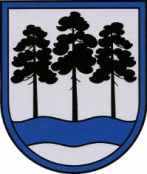 OGRES  NOVADA  PAŠVALDĪBAReģ.Nr.90000024455, Brīvības iela 33, Ogre, Ogres nov., LV-5001tālrunis 65071160, e-pasts: ogredome@ogresnovads.lv, www.ogresnovads.lv PAŠVALDĪBAS DOMES SĒDES PROTOKOLA IZRAKSTS13.Par grozījumiem Ogres novada pašvaldības Ogres novada sporta centra personāla amatu un amatalgu likmju sarakstāValsts un pašvaldību institūciju amatpersonu un darbinieku atlīdzības likuma 11.panta pirmā daļa noteic, ka pašvaldību amatpersonām (darbiniekiem) mēnešalgu nosaka, ņemot vērā amata vērtību (atbildības līmeni un sarežģītību), kā arī konkrētās amatpersonas (darbinieka) individuālās kvalifikācijas un prasmju novērtējumu, bet šīs mēnešalgas nedrīkst pārsniegt tiešās pārvaldes iestāžu amatpersonām (darbiniekiem), kuri pilda līdzīgas atbildības un sarežģītības amatus, šā likuma 3.pielikumā noteiktās maksimālās mēnešalgas. Ogres novada pašvaldībā (turpmāk – Pašvaldība) ir saņemta Ogres novada sporta centra 2022.gada 12.janvāra vēstule Nr.1-22/7 “Par precizējumiem Ogres novada sporta centra personāla amatu un amatalgu likmju sarakstā” (reģistrēta Pašvaldībā 2022.gada 12.janvārī ar Nr.2-4.1/240), kurā lūgts izdarīt precizējumus un apstiprināt grozījumus iestādes personāla amatu sarakstā. Pamatojoties uz likuma “Par pašvaldībām” 21.panta pirmās daļas 13.punktu un Valsts un pašvaldību institūciju amatpersonu un darbinieku atlīdzības likuma 11.panta pirmo daļu,balsojot: ar 20 balsīm "Par" (Artūrs Mangulis, Atvars Lakstīgala, Dace Kļaviņa, Dace Māliņa, Dace Nikolaisone, Dainis Širovs, Edgars Gribusts, Egils Helmanis, Gints Sīviņš, Ilmārs Zemnieks, Indulis Trapiņš, Jānis Iklāvs, Jānis Kaijaks, Jānis Lūsis, Jānis Siliņš, Linards Liberts, Mariss Martinsons, Pāvels Kotāns, Raivis Ūzuls, Valentīns Špēlis), "Pret" – nav, "Atturas" – nav,Dzirkstīte Žindiga un Andris Krauja balsojumā nepiedalās, ievērojot likumā “Par interešu konflikta novēršanu valsts amatpersonu darbībā” paredzētos lēmumu pieņemšanas ierobežojumus,Ogres novada pašvaldības dome NOLEMJ:Izdarīt Ogres novada pašvaldības Ogres novada sporta centra personāla amatu un amatalgu likmju sarakstā (apstiprināts ar Ogres novada pašvaldības domes 2018.gada 24.maija lēmumu “Par Ogres novada sporta centra personāla amatu un amatalgu likmju saraksta apstiprināšanu” (protokols Nr.7, 28.§) redakcijā) šādus grozījumus:1.1. aizstāt 2.punktā ailē „Vienību skaits” skaitli „1” ar skaitli „3”;1.2. aizstāt 4.2 punktā ailē „Vienību skaits” skaitli „3” ar skaitli „1”;1.3. izteikt 6.punktu šādā redakcijā:1.4. izteikt 7.punktu šādā redakcijā:Noteikt, ka grozījumi Ogres novada pašvaldības Ogres novada sporta centra personāla amatu un amatalgu likmju sarakstā stājas spēkā 2022.gada 1.februārī.(Sēdes vadītāja,domes priekšsēdētāja E.Helmaņa paraksts)Ogrē, Brīvības ielā 33Nr.22022. gada  27. janvārī 6.Nodaļas vadītājs11219 2235IV B1216477.Veselības veicināšanas konsultants42269 0435III101287